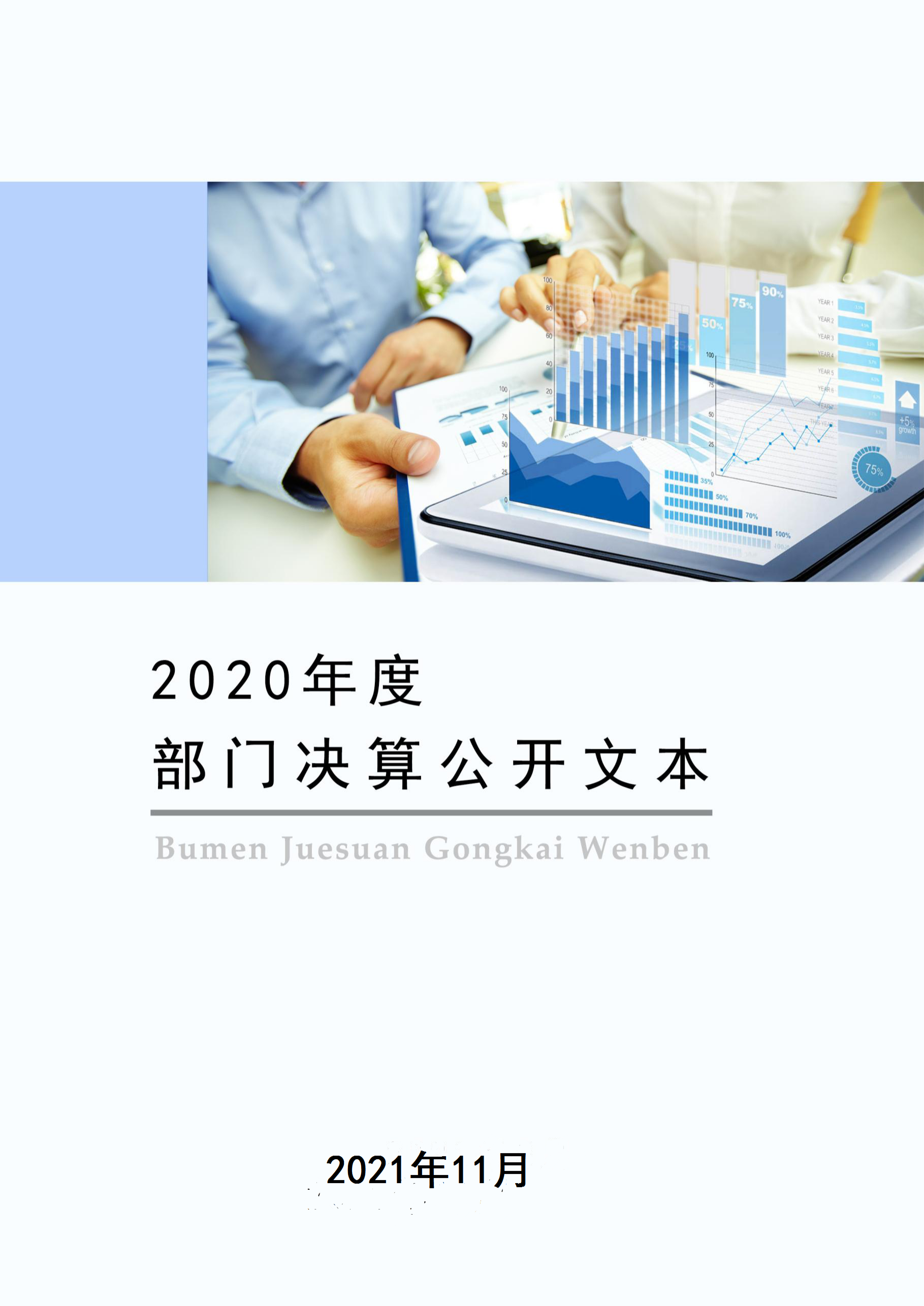 2020年度部门决算公开文本张家口市第四医院二〇二一年十一月张家口市第四医院2020年度部门决算公开文本二〇二一年十一月目    录第一部分   部门概况一、部门职责二、机构设置第二部分2020年部门决算情况说明一、收入支出决算总体情况说明二、收入决算情况说明三、支出决算情况说明四、财政拨款收入支出决算总体情况说明五、一般公共预算“三公” 经费支出决算情况说明六、预算绩效情况说明七、机关运行经费情况八、政府采购情况九、国有资产占用情况十、其他需要说明的情况第三部分   名词解释第四部分 2020年度部门决算报表一、部门职责张家口市第四医院主要负责以眼病为主、耳鼻喉等为辅的预防、诊疗工作。二、机构设置医院共设43个科室（市卫健委审批）：院长办公室、党委办公室、人事科、财务科、经济核算办公室、总务科、保卫科、信息科、医务科、护理部、公共卫生科、审计科、纪检监察室、医保办、器械科、功能科、门诊部、验光配镜科、整形科、内儿科、中医科、手麻科、放射科、检验科、体检科、药剂科、白内障科、眼底外科、眼底内科、眼外伤科、青光眼科、泪道与眼眶肿瘤科、角膜病科、斜视与小儿眼科、中西医结合眼科、耳科、鼻咽喉科、口腔科、B超室、外妇科、屈光手术科、头颈外科、院内感染办公室。从决算编报单位构成看，纳入2020年度本部门决算汇编范围的独立核算单位（以下简称“单位”）共  1个，具体情况如下：一、收入支出决算总体情况说明张家口市第四医院2020年度收、支总计（含结转和结余）34558.92万元。与2019年度决算相比，收支减少5907.59万元，下降14.60%，主要原因一是2020年受新冠疫情影响事业收入有所下降；二是公用经费支出较上年有所提高，2020年除固定支出外，疫情防控支出大幅增加；三是2020年年末结转和结余与2019年填报口径有所调整（2019年是政府会计制度改革的第一年）。二、收入决算情况说明张家口市第四医院2020年度本年收入合计17026.80万元，其中：财政拨款收入1276.21万元，占7.50%；事业收入15396.23万元，占90.42%；经营收入0万元，占0.00%；其他收入354.36万元，占2.08%。如图所示：三、支出决算情况说明张家口市第四医院2020年度本年支出合计17390.82万元，其中：基本支出15884.78万元，占91.34%；项目支出1506.04万元，占8.66%；经营支出0万元，占0.00%。。如图所示：四、财政拨款收入支出决算总体情况说明（一）财政拨款收支与2019年度决算对比情况张家口市第四医院2020年度财政拨款收支均为一般公共预算财政拨款，其中本年收入1276.21万元,比2019年度增加121.41万元，增长10.51%，主要是其他组织事务拨款增加1.97万元，事业单位离退休拨款增加1.92万元，其他专科医院拨款增加114.72万元，其他公立医院拨款增加50.8万元，突发公共卫生事件应急处理拨款增加2万元，综合医院拨款减少50万元；本年支出1225.16万元，比2019年度增加129.19万元，增长11.79%，主要是本年财政拨款收入较上年有所增加，年内为了充分发挥财政资金专项补助功能，医院根据资金性质加快支出进度。（二）财政拨款收支与年初预算数对比情况张家口市第四医院2020年度一般公共预算财政拨款收入1276.21万元，完成年初预算的175.06%,比年初预算增加547.21万元，决算数大于预算数主要原因是预算数为财政基本补助，增加部分全部是财政专项资金补助；本年支出1225.16万元，完成年初预算的168.06%,比年初预算增加496.16万元，决算数大于预算数主要原因是预算数为财政基本补助支出，增加部分全部是财政专项资金支出。财政拨款支出决算结构情况。2020 年度财政拨款支出1225.16万元，主要用于以下方面：社会保障和就业支出1.92万元，占0.16%；卫生健康支出1223.24万元，占99.84%。（四）一般公共预算基本支出决算情况说明2020 年度财政拨款基本支出975.60万元，其中：人员经费975.60万元，主要包括基本工资729万元、奖金244.68万元、离休费1.92万元。五、一般公共预算“三公” 经费支出决算情况说明（一）“三公”经费财政拨款支出决算总体情况说明张家口市第四医院2020年度“三公”经费财政拨款支出预算为12万元，支出决算为0元，完成预算的0.00%,较预算减少12万元，降低100%，主要是本年度未发生“三公”经费支出；与2019年度决算支出持平。（二）“三公”经费财政拨款支出决算具体情况说明1.因公出国（境）费。张家口市第四医院2020年因公出国（境）费支出0万元，因公出国（境）费支出与年初预算持平。因公出国（境）团组0个、共0人、参加其他单位组织的因公出国（境）团组0个、共0人、无本单位组织的出国（境）团组。因公出国（境）费支出与年初预算持平；与2019年度决算支出持平。2.公务用车购置及运行维护费。张家口市第四医院2020年公务用车购置及运行维护费支出0万元，完成预算的0.00%，较预算减少10万元，降低100%,主要是本年度未发生“公务用车购置及运行维护费”经费支出；与2019年度决算支出持平。其中：公务用车购置费支出：张家口市第四医院2020年度公务用车购置量0辆，发生“公务用车购置”经费支出0万元。公务用车购置费支出与年初预算持平；与2019年度决算支出持平。公务用车运行维护费支出：张家口市第四医院2020年度单位公务用车保有量0辆,发生运行维护费支出0万元。公车运行维护费支出较预算减少10万元，降低100%,主要是本年度未发生公务用车运行维护费支出；与2019年度决算支出持平。3.公务接待费。张家口市第四医院2020年公务接待费支出0万元，完成预算的0.00%。发生公务接待共0批次、0人次。公务接待费支出较预算减少2万元，降低100%,主要是本年度未发生公务接待费支出；与2019年度决算支出持平。六、预算绩效情况说明（一）预算绩效管理工作开展情况。根据预算绩效管理要求，张家口市第四医院组织对2020年度项目支出全面开展绩效自评，其中，一般公共预算一级项目5个，共涉及资金165.37万元，占一般公共预算项目支出总额的100%。组织对“2020年市本级药品、耗材零差率补偿资金”一级项目开展了部门评价，涉及一般公共预算支出69.00万元。张家口市第四医院专项资金运行监控依托财政信息一体化平台进行项目资金的事前监控，财务科根据项目资金的支持方向反馈到业务部门进行相应的规划，并加快支出进度；财务科设置专人对专项资金的收入、使用进行审核、核算以及台账记录。张家口市第四医院在专项资金的使用上严格按照规定的范围支出，符合财政、财务管理有关规定，预期目标基本能实现，项目支出进度为100%。（二） 部门决算中项目绩效自评结果。张家口市第四医院在今年部门决算公开中反映“2020年市本级药品、耗材零差率补偿资金”项目的1个项目绩效自评结果。“2020年市本级药品、耗材零差率补偿资金”项目自评综述：根据年初设定的绩效目标，“2020年市本级药品、耗材零差率补偿资金”项目绩效自评得分为100分（绩效自评表附后）。全年预算数为69万元，执行数为69万元，完成预算的100%。项目绩效目标完成情况：一是药占比23.96%，100%完成绩效目标；二是出院患者平均住院天数8天，100%完成绩效目标；三是病床使用率76.68%，100%完成绩效目标。“2020年市本级药品、耗材零差率补偿资金”项目绩效自评综述：该项目资金的收支核算及日常监控有专人负责，项目资金从一体化平台录入开始到全部支出完毕，按照年初的计划执行，执行进度100%，该项目能有效的缓解由于取消药品加成减少收入带来的资金压力，能使医院更好的开展医疗诊疗服务。（三）财政评价项目绩效评价结果七、机关运行经费情况张家口市第四医院2020年度机关运行经费支出0万元，与2019年度决算支出持平。主要原因是机关运行经费仅由行政、参公机关单位填列反映，事业单位不反映机关运行经费。八、政府采购情况张家口市第四医院2020年度政府采购支出总额1417.89万元，从采购类型来看，政府采购货物支出1393.29万元、政府采购工程支出24.60万元。授予中小企业合同金1389.76万元，占政府采购支出总额的98.02%，其中授予小微企业合同金额1366.72万元，占政府采购支出总额的 96.39%。九、国有资产占用情况截至2020年12月31日，张家口市第四医院共有车辆3辆，比上年减少1辆，执行公车改革，减少主要是领导干部用车1辆。特种专业技术用车3辆。单位价值50万元以上通用设备2台（套），与上年数持平，单位价值100万元以上专用设备22台（套）比上年增加4台（套），主要是医用磁共振成像系统Ingen’a（1套）、非接触眼压计72100（1台）、眼科光学相干生物测量仪IOL（1台）、眼内窥镜PD-OS-1100/PD-ZS（1台）。十、其他需要说明的情况1.张家口市第四医院2020年度未发生政府性基金预算、国有资金经营预算收支及结转结余情况，故政府性基金预算财政拨款收入支出决算表、国有资本经营预算财政拨款支出决算表等表以空表列示。2. 由于决算公开表格中金额数值应当保留两位小数，公开数据为四舍五入计算结果，个别数据合计项与分项之和存在小数点后差额，特此说明。（一）财政拨款收入：本年度从本级财政部门取得的财政拨款，包括一般公共预算财政拨款和政府性基金预算财政拨款。（二）事业收入：指事业单位开展专业业务活动及辅助活动所取得的收入。（三）其他收入：指除上述“财政拨款收入”“事业收入”“经营收入”等以外的收入。（四）年初结转和结余：指以前年度尚未完成、结转到本年仍按原规定用途继续使用的资金，或项目已完成等产生的结余资金。（五）结余分配：指事业单位按照事业单位会计制度的规定从非财政补助结余中分配的事业基金和职工福利基金等。（六）年末结转和结余：指单位按有关规定结转到下年或以后年度继续使用的资金，或项目已完成等产生的结余资金。（七）基本支出：填列单位为保障机构正常运转、完成日常工作任务而发生的各项支出。（八）项目支出：填列单位为完成特定的行政工作任务或事业发展目标，在基本支出之外发生的各项支出（九）基本建设支出：填列由本级发展与改革部门集中安排的用于购置固定资产、战略性和应急性储备、土地和无形资产，以及购建基础设施、大型修缮所发生的一般公共预算财政拨款支出和政府性基金预算财政拨款支出，不包括财政专户管理资金以及各类拼盘自筹资金等。（十）其他资本性支出：填列由各级非发展与改革部门集中安排的用于购置固定资产、战备性和应急性储备、土地和无形资产，以及购建基础设施、大型修缮和财政支持企业更新改造所发生的支出。（十一）“三公”经费：指部门用财政拨款安排的因公出国（境）费、公务用车购置及运行费和公务接待费。其中，因公出国（境）费反映单位公务出国（境）的国际旅费、国外城市间交通费、住宿费、伙食费、培训费、公杂费等支出；公务用车购置及运行费反映单位公务用车购置支出（含车辆购置税、牌照费）及按规定保留的公务用车燃料费、维修费、过桥过路费、保险费、安全奖励费用等支出；公务接待费反映单位按规定开支的各类公务接待（含外宾接待）支出。（十二）其他交通费用：填列单位除公务用车运行维护费以外的其他交通费用。如公务交通补贴、租车费用、出租车费用，飞机、船舶等燃料费、维修费、保险费等。（十三）公务用车购置：填列单位公务用车车辆购置支出（含车辆购置税、牌照费）。（十四）其他交通工具购置：填列单位除公务用车外的其他各类交通工具（如船舶、飞机等）购置支出（含车辆购置税、牌照费）。（十五）机关运行经费：指为保障行政单位（包括参照公务员法管理的事业单位）运行用于购买货物和服务的各项资金，包括办公及印刷费、邮电费、差旅费、会议费、福利费、日常维修费、专用材料以及一般设备购置费、办公用房水电费、办公用房取暖费、办公用房物业管理费、公务用车运行维护费以及其他费用。（十六）经费形式:按照经费来源，可分为财政拨款、财政性资金基本保证、财政性资金定额或定项补助、财政性资金零补助四类。注：本表反映部门本年度“三公”经费支出预决算情况。其中：预算数为“三公”经费全年预算数，反映按规定程序调整后的预算数；决算数是包括当年一般公共预算财政拨款和以前年度结转资金安排的实际支出。	注：本部门本年度无相关收入（或支出、收支及结转结余等）情况，按要求空表列示。注：本部门本年度无相关收入（或支出、收支及结转结余等）情况，按要求空表列示。序号单位名称单位基本性质经费形式1张家口市第四医院财政补助事业单位财政性资金定额或定向补助注：1、单位基本性质分为行政单位、参公事业单位、财政补助事业单位、经费自理事业单位四类。2、经费形式分为财政拨款、财政性资金基本保证、财政性资金定额或定项补助、财政性资金零补助四类。注：1、单位基本性质分为行政单位、参公事业单位、财政补助事业单位、经费自理事业单位四类。2、经费形式分为财政拨款、财政性资金基本保证、财政性资金定额或定项补助、财政性资金零补助四类。注：1、单位基本性质分为行政单位、参公事业单位、财政补助事业单位、经费自理事业单位四类。2、经费形式分为财政拨款、财政性资金基本保证、财政性资金定额或定项补助、财政性资金零补助四类。注：1、单位基本性质分为行政单位、参公事业单位、财政补助事业单位、经费自理事业单位四类。2、经费形式分为财政拨款、财政性资金基本保证、财政性资金定额或定项补助、财政性资金零补助四类。2020年市本级药品、耗材零差率补偿资金绩效目标自评表2020年市本级药品、耗材零差率补偿资金绩效目标自评表2020年市本级药品、耗材零差率补偿资金绩效目标自评表2020年市本级药品、耗材零差率补偿资金绩效目标自评表2020年市本级药品、耗材零差率补偿资金绩效目标自评表2020年市本级药品、耗材零差率补偿资金绩效目标自评表2020年市本级药品、耗材零差率补偿资金绩效目标自评表（2020年度）（2020年度）（2020年度）（2020年度）（2020年度）（2020年度）（2020年度）项目名称项目名称项目名称2020年市本级药品、耗材零差率补偿资金2020年市本级药品、耗材零差率补偿资金2020年市本级药品、耗材零差率补偿资金2020年市本级药品、耗材零差率补偿资金主管部门主管部门主管部门张家口市卫生健康委员会张家口市卫生健康委员会资金使用单位张家口市第四医院资金情况
（万元）资金情况
（万元）资金情况
（万元）全年预算数（A）全年执行数（B）全年执行数（B）资金情况
（万元）资金情况
（万元）资金情况
（万元）年度资金总额：696969资金情况
（万元）资金情况
（万元）资金情况
（万元） 其中：市本级财政资金696969总体目标完成情况总体目标总体目标总体目标总体目标全年实际完成情况全年实际完成情况总体目标完成情况目标1：缓解由于取消加成减少收入带来的资金压力，使医院更好地开展医疗服务。目标2：：加强内部医疗质量及成本管理，使主要指标控制在最佳水平。目标1：缓解由于取消加成减少收入带来的资金压力，使医院更好地开展医疗服务。目标2：：加强内部医疗质量及成本管理，使主要指标控制在最佳水平。目标1：缓解由于取消加成减少收入带来的资金压力，使医院更好地开展医疗服务。目标2：：加强内部医疗质量及成本管理，使主要指标控制在最佳水平。目标1：缓解由于取消加成减少收入带来的资金压力，使医院更好地开展医疗服务。目标2：：加强内部医疗质量及成本管理，使主要指标控制在最佳水平。较好地完成既定目标较好地完成既定目标绩效指标一级指标二级指标三级指标三级指标年度指标值年度完成值绩效指标一级指标二级指标三级指标三级指标年度指标值年度完成值绩效指标产出指标数量指标药占比药占比≤25%23.96%绩效指标产出指标数量指标出院者平均住院天数出院者平均住院天数≤12天8天绩效指标产出指标数量指标病床使用率病床使用率≥78%76.68%绩效指标效益指标社会效益指标治愈好转率治愈好转率≥97%99.7%绩效指标效益指标社会效益指标出院患者诊断符合率出院患者诊断符合率≥97%98.3%绩效指标效益指标可持续影响指标诊疗服务水平诊疗服务水平考察取消药品加成财政给予补助资金后医院诊疗服务的效果。财政补助收入占总支出比例较上年同期提高0.54%绩效指标满意度指标服务对象满意度指标群众满意度满群众满意度满≥90%98.67%收入支出决算总表收入支出决算总表收入支出决算总表收入支出决算总表收入支出决算总表收入支出决算总表公开01表公开01表公开01表部门：张家口市第四医院金额单位：万元金额单位：万元金额单位：万元收入收入收入支出支出支出项目行次金额项目行次金额栏次1栏次2一、一般公共预算财政拨款收入11276.21　一、一般公共服务支出29二、政府性基金预算财政拨款收入2二、外交支出30三、上级补助收入3三、国防支出31四、事业收入415396.23　四、公共安全支出32五、经营收入5五、教育支出33六、附属单位上缴收入6六、科学技术支出34七、其他收入7354.36　七、文化旅游体育与传媒支出358八、社会保障和就业支出361.92　9九、卫生健康支出3717388.90　10十、节能环保支出3811十一、城乡社区支出3912十二、农林水支出4013十三、交通运输支出4114十四、资源勘探信息等支出4215十五、商业服务业等支出4316十六、金融支出4417十七、援助其他地区支出4518十八、自然资源海洋气象等支出4619十九、住房保障支出4720二十、粮油物资储备支出4820二十一、国有资本经营预算支出4921二十二、灾害防治及应急管理支出5022二十三、其他支出5123二十四、债务还本支出5224二十五、债务付息支出5325二十六、抗疫特别国债安排的支出54本年收入合计2417026.80　本年支出合计5217390.82	　使用非财政拨款结余25415.07　结余分配53年初结转和结余2690.25　年末结转和结余54	141.30	　2755总计2817532.12　总计5617532.12　注：本表反映部门本年度的总收支和年末结转结余情况。注：本表反映部门本年度的总收支和年末结转结余情况。注：本表反映部门本年度的总收支和年末结转结余情况。注：本表反映部门本年度的总收支和年末结转结余情况。注：本表反映部门本年度的总收支和年末结转结余情况。注：本表反映部门本年度的总收支和年末结转结余情况。收入决算表收入决算表收入决算表收入决算表收入决算表收入决算表收入决算表收入决算表收入决算表收入决算表收入决算表公开02表公开02表部门：张家口市第四医院金额单位：万元金额单位：万元金额单位：万元项目项目项目项目本年收入合计财政拨款收入上级补助收入事业收入经营收入附属单位上缴收入其他收入功能分类科目编码功能分类科目编码功能分类科目编码科目名称本年收入合计财政拨款收入上级补助收入事业收入经营收入附属单位上缴收入其他收入功能分类科目编码功能分类科目编码功能分类科目编码科目名称本年收入合计财政拨款收入上级补助收入事业收入经营收入附属单位上缴收入其他收入功能分类科目编码功能分类科目编码功能分类科目编码科目名称本年收入合计财政拨款收入上级补助收入事业收入经营收入附属单位上缴收入其他收入栏次栏次栏次栏次1234567合计合计合计合计17026.801276.2115396.23354.36201329920132992013299其他组织事务支出2.572.57208050220805022080502事业单位离退休1.921.92210020821002082100208其他专科医院16859.511108.9215396.23354.36210029921002992100299其他公立医院支出160.8160.8210041021004102100410突发公共卫生事件应急处理22注：本表反映部门本年度取得的各项收入情况。注：本表反映部门本年度取得的各项收入情况。注：本表反映部门本年度取得的各项收入情况。注：本表反映部门本年度取得的各项收入情况。注：本表反映部门本年度取得的各项收入情况。注：本表反映部门本年度取得的各项收入情况。注：本表反映部门本年度取得的各项收入情况。注：本表反映部门本年度取得的各项收入情况。注：本表反映部门本年度取得的各项收入情况。注：本表反映部门本年度取得的各项收入情况。注：本表反映部门本年度取得的各项收入情况。支出决算表支出决算表支出决算表支出决算表支出决算表支出决算表支出决算表支出决算表支出决算表支出决算表公开03表部门：张家口市第四医院金额单位：万元金额单位：万元项目项目项目项目本年支出合计基本支出项目支出上缴上级支出经营支出对附属单位补助支出功能分类科目编码功能分类科目编码功能分类科目编码科目名称本年支出合计基本支出项目支出上缴上级支出经营支出对附属单位补助支出功能分类科目编码功能分类科目编码功能分类科目编码科目名称本年支出合计基本支出项目支出上缴上级支出经营支出对附属单位补助支出功能分类科目编码功能分类科目编码功能分类科目编码科目名称本年支出合计基本支出项目支出上缴上级支出经营支出对附属单位补助支出栏次栏次栏次栏次123456合计合计合计合计17390.8215884.781506.04208050220805022080502事业单位离退休1.921.92210019921001992100199其他卫生健康管理事务支出0.10.1210020121002012100201综合医院49.4649.46210020821002082100208其他专科医院17169.3415882.861286.48210029921002992100299其他公立医院支出168168210041021004102100410突发公共卫生事件应急处理22注：本表反映部门本年度各项支出情况。注：本表反映部门本年度各项支出情况。注：本表反映部门本年度各项支出情况。注：本表反映部门本年度各项支出情况。注：本表反映部门本年度各项支出情况。注：本表反映部门本年度各项支出情况。注：本表反映部门本年度各项支出情况。注：本表反映部门本年度各项支出情况。注：本表反映部门本年度各项支出情况。注：本表反映部门本年度各项支出情况。财政拨款收入支出决算总表财政拨款收入支出决算总表财政拨款收入支出决算总表财政拨款收入支出决算总表财政拨款收入支出决算总表财政拨款收入支出决算总表财政拨款收入支出决算总表一般公共预算财政拨款支出决算表一般公共预算财政拨款支出决算表一般公共预算财政拨款支出决算表一般公共预算财政拨款支出决算表一般公共预算财政拨款支出决算表一般公共预算财政拨款支出决算表一般公共预算财政拨款支出决算表一般公共预算财政拨款支出决算表公开05表公开05表公开05表部门：张家口市第四医院金额单位：万元金额单位：万元金额单位：万元项目项目项目项目本年支出本年支出本年支出本年支出功能分类科目编码功能分类科目编码功能分类科目编码科目名称小计基本支出项目支出项目支出功能分类科目编码功能分类科目编码功能分类科目编码科目名称小计基本支出项目支出项目支出功能分类科目编码功能分类科目编码功能分类科目编码科目名称小计基本支出项目支出项目支出栏次栏次栏次栏次1233合计合计合计合计1225.16975.6249.56249.56208050220805022080502事业单位离退休1.921.92210019921001992100199其他卫生健康管理事务支出0.10.10.1210020121002012100201综合医院49.4649.4649.46210020821002082100208其他专科医院1003.68973.683030210029921002992100299其他公立医院支出168168168210041021004102100410突发公共卫生事件应急处理222一般公共预算财政拨款基本支出决算表一般公共预算财政拨款基本支出决算表一般公共预算财政拨款基本支出决算表一般公共预算财政拨款基本支出决算表一般公共预算财政拨款基本支出决算表一般公共预算财政拨款基本支出决算表一般公共预算财政拨款基本支出决算表一般公共预算财政拨款基本支出决算表一般公共预算财政拨款基本支出决算表公开06表公开06表部门：张家口市第四医院金额单位：万元金额单位：万元人员经费人员经费人员经费公用经费公用经费公用经费公用经费公用经费公用经费科目编码科目名称决算数科目编码科目名称决算数科目编码科目名称决算数科目编码科目名称决算数科目编码科目名称决算数科目编码科目名称决算数301工资福利支出973.68302商品和服务支出307债务利息及费用支出30101  基本工资729.0030201  办公费30701  国内债务付息30102  津贴补贴30202  印刷费30702  国外债务付息30103  奖金244.6830203  咨询费310资本性支出30106  伙食补助费30204  手续费31001  房屋建筑物购建30107  绩效工资30205  水费31002  办公设备购置30108  机关事业单位基本养老保险缴费30206  电费31003  专用设备购置30109  职业年金缴费30207  邮电费31005  基础设施建设30110  职工基本医疗保险缴费30208  取暖费31006  大型修缮30111  公务员医疗补助缴费30209  物业管理费31007  信息网络及软件购置更新30112  其他社会保障缴费30211  差旅费31008  物资储备30113  住房公积金30212  因公出国（境）费用31009  土地补偿30114  医疗费30213  维修（护）费31010  安置补助30199  其他工资福利支出30214  租赁费31011  地上附着物和青苗补偿303对个人和家庭的补助1.9230215  会议费31012  拆迁补偿30301  离休费1.9230216  培训费31013  公务用车购置30302  退休费  公务接待费31019  其他交通工具购置30303  退职（役）费30218  专用材料费31021  文物和陈列品购置30304  抚恤金30224  被装购置费31022  无形资产购置30305  生活补助30225  专用燃料费31099  其他资本性支出30306  救济费30226  劳务费399其他支出30307  医疗费补助30227  委托业务费39906  赠与30308  助学金30228  工会经费39907  国家赔偿费用支出30309  奖励金30229  福利费39908对民间非营利组织和群众性自治组织补贴30310  个人农业生产补贴30231  公务用车运行维护费39999  其他支出30399  其他对个人和家庭的补助30239  其他交通费用30240  税金及附加费用30299  其他商品和服务支出人员经费合计人员经费合计975.60公用经费合计公用经费合计公用经费合计公用经费合计公用经费合计一般公共预算财政拨款“三公”经费支出决算表一般公共预算财政拨款“三公”经费支出决算表一般公共预算财政拨款“三公”经费支出决算表一般公共预算财政拨款“三公”经费支出决算表一般公共预算财政拨款“三公”经费支出决算表一般公共预算财政拨款“三公”经费支出决算表公开07表部门：张家口市第四医院金额单位：万元预算数预算数预算数预算数预算数预算数合计因公出国（境）费公务用车购置及运行费公务用车购置及运行费公务用车购置及运行费公务接待费合计因公出国（境）费小计公务用车购置费公务用车运行费公务接待费12345612102决算数决算数决算数决算数决算数决算数合计因公出国（境）费公务用车购置及运行费公务用车购置及运行费公务用车购置及运行费公务接待费合计因公出国（境）费小计公务用车购置费公务用车运行费公务接待费789101112政府性基金预算财政拨款收入支出决算表政府性基金预算财政拨款收入支出决算表政府性基金预算财政拨款收入支出决算表政府性基金预算财政拨款收入支出决算表政府性基金预算财政拨款收入支出决算表政府性基金预算财政拨款收入支出决算表政府性基金预算财政拨款收入支出决算表政府性基金预算财政拨款收入支出决算表政府性基金预算财政拨款收入支出决算表政府性基金预算财政拨款收入支出决算表公开08表公开08表部门：张家口市第四医院金额单位：万元金额单位：万元项目项目项目项目年初结转和结余本年收入本年支出本年支出本年支出年末结转和结余功能分类科目编码功能分类科目编码功能分类科目编码科目名称年初结转和结余本年收入小计基本支出项目支出年末结转和结余功能分类科目编码功能分类科目编码功能分类科目编码科目名称年初结转和结余本年收入小计基本支出项目支出年末结转和结余功能分类科目编码功能分类科目编码功能分类科目编码科目名称年初结转和结余本年收入小计基本支出项目支出年末结转和结余栏次栏次栏次栏次123456合计合计合计合计国有资本经营预算财政拨款支出决算表国有资本经营预算财政拨款支出决算表国有资本经营预算财政拨款支出决算表国有资本经营预算财政拨款支出决算表国有资本经营预算财政拨款支出决算表国有资本经营预算财政拨款支出决算表国有资本经营预算财政拨款支出决算表国有资本经营预算财政拨款支出决算表公开09表金额单位：万元公开09表金额单位：万元公开09表金额单位：万元公开09表金额单位：万元部门：张家口市第四医院张家口市第四医院公开09表金额单位：万元公开09表金额单位：万元公开09表金额单位：万元公开09表金额单位：万元科目科目科目科目本年支出本年支出本年支出本年支出功能分类科目编码功能分类科目编码科目名称科目名称小计小计基本支出项目支出栏次栏次栏次栏次1123合计合计合计合计